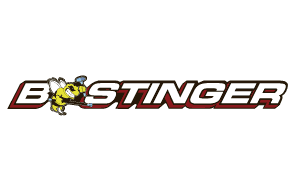  Contact: Jake Edson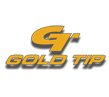 Communications ManagerOutdoor Products	(763) 323-3865FOR IMMEDIATE RELEASE 		 		    E-mail: pressroom@vistaoutdoor.comGold Tip and Bee Stinger Pro Tommy Gomez Wins First ASA Event of 2017Gold Tip and Bee Stinger Continue to Dominate Competitive ArcheryAMERICAN FORK, Utah – February 23, 2017 –  Gold Tip and Bee Stinger pro shooter Tommy Gomez took home the first Archery Shooters Association (ASA) Pro/Am title of the season this past week in Foley, Alabama. In addition, Gold Tip and Bee Stinger continued their ASA tournament dominance. Shooters using Gold Tip shafts won 15 additional classes from Semi Pro and Senior Open to High School Boys and Middle School Girls. ASA 3-D archery features competitive rounds shooting lifelike, three-dimensional animal targets made of foam. Gold Tip shooters ruled the event with Gomez winning the Open Pro Division and Gold Tip and Bee Stinger Pro Chance Beaubouef taking second in the new Known-Distance Pro Division (which had almost twice the competitors as the Open Pro Division). Gold Tip’s own Pro Staff manager, Tim Gillingham finished in the third spot with a great comeback in the Final Shootdown.Both Gomez and Known Pro winner Jacob Marlow were shooting the incredible Bee Stinger Premier Plus stabilizers.  “This is the proving grounds for the world’s best archery equipment,” Gomez said. “Gold Tip and Bee Stinger stood heads above the rest.”ASA Pro Division contestants shoot two rounds of twenty targets from unmarked distances that vary in distance up to 50 yards. The five highest scores from the first two rounds qualify for the shoot-off to decide the winner. In the new Known Open Pro Division, distances are marked.Gold Tip and Bee Stinger are Vista Outdoor brands and two of the most recognizable and trusted names in tournament archery and in bowhunting. For more information, visit www.GoldTip.com and www.beestinger.com.About Vista OutdoorVista Outdoor is a leading global designer, manufacturer and marketer of consumer products in the growing outdoor sports and recreation markets. The company operates in two segments, Shooting Sports and Outdoor Products, and has a portfolio of well-recognized brands that provides consumers with a wide range of performance-driven, high-quality and innovative products for individual outdoor recreational pursuits. Vista Outdoor products are sold at leading retailers and distributors across North America and worldwide. Vista Outdoor is headquartered in Utah and has manufacturing operations and facilities in 13 U.S. States, Canada, Mexico and Puerto Rico along with international customer service, sales and sourcing operations in Asia, Australia, Canada, Europe and New Zealand. For news and information, visit www.vistaoutdoor.com or follow us on Twitter @VistaOutdoorInc and Facebook at www.facebook.com/vistaoutdoor.###